Zarządzenie nr 21Rektora Zachodniopomorskiego Uniwersytetu Technologicznego w Szczecinie
z dnia 14 lutego 2020 r.w sprawie wprowadzenia procedury „Okresowy przegląd oraz zatwierdzanie zmian w programach studiów” 
w Zachodniopomorskim Uniwersytecie Technologicznym w Szczecinie Na podstawie art. 23 ustawy z dnia 20 lipca 2018 r. Prawo o szkolnictwie wyższym i nauce (tekst jedn. Dz. U. z 2020 r. poz. 85), oraz § 8 ust. 4 pkt 9 Statutu ZUT, zarządza się co następuje:Wprowadza się procedurę „Okresowy przegląd oraz zatwierdzanie zmian w programach studiów” w Zachodniopomorskim Uniwersytecie Technologicznym w Szczecinie, która stanowi załącznik do niniejszego zarządzenia.Traci moc zarządzenie nr 98 Rektora ZUT z dnia 19 listopada 2019 r. w sprawie wprowadzenia procedury „Okresowy przegląd programów kształcenia oraz zatwierdzanie zmian w planach i programach studiów” w Zachodniopomorskim Uniwersytecie Technologicznym w Szczecinie.Zarządzenie wchodzi w życie z dniem podpisaniaRektor
dr hab. inż. Jacek Wróbel, prof. ZUT Załącznik 
do zarządzenia nr 21 Rektora ZUT z dnia 14 lutego 2020 r.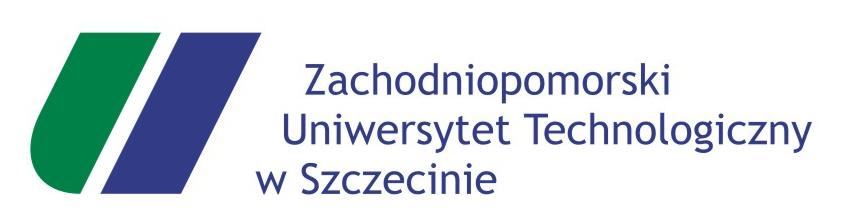 Okresowy przegląd oraz zatwierdzanie zmian w programach studiówCelCelem procedury jest określenie zasad systematycznego przeglądu programów studiów kierunków prowadzonych w ZUT oraz ich doskonalenia.Przedmiot i zakresProcedura ma zastosowanie we wszystkich programach studiów kierunków prowadzonych w Uczelni oraz studiów podyplomowych.Terminologiaefekty uczenia się – wiedza, umiejętności i kompetencje społeczne nabyte w procesie uczenia się w ramach edukacji formalnej i pozaformalnej;formy zajęć dydaktycznych – wykłady, ćwiczenia audytoryjne, ćwiczenia laboratoryjne, ćwiczenia projektowe, ćwiczenia terenowe, lektoraty, konwersatoria, seminaria, seminaria dyplomowe, warsztaty;program studiów – zestaw wzajemnie powiązanych ze sobą zajęć/modułów zajęć, ich treści, efektów uczenia się oraz sposobów weryfikacji tych efektów, podporządkowany wspólnym celom kształcenia. Poszczególnym zajęciom/modułom zajęć przypisuje się formy zajęć dydaktycznych, ich wymiar godzinowy, stosowane narzędzia dydaktyczne oraz punkty ECTS określające nakład pracy studenta w procesie uzyskiwania efektów uczenia się;zajęcia (przedmiot) – jednostka programu studiów (lub modułu zajęć), realizowana w czasie jednego semestru, posiadająca przypisane mu cele oraz efekty uczenia się, złożona z co najmniej jednej formy zajęć dydaktycznych;zmiany w programie studiów – zmiany kierunkowych efektów uczenia się oraz wszystkie zmiany wpływające na zmianę punktów ECTS w programie studiów, w tym:zmiany punktów ECTS przypisanych do zajęć dydaktycznych;wprowadzenie nowych zajęć dydaktycznych/modułu zajęć/specjalności;usunięcie zajęć dydaktycznych/modułu zajęć/specjalności;zmiana nazwy zajęć dydaktycznych/modułu zajęć;zmiana formy zajęć dydaktycznych/modułu zajęć;zmiana liczby godzin w dowolnej formie zajęć dydaktycznych/module zajęć;zmiana semestru, umiejscowienia zajęć dydaktycznych/modułu zajęć w planie studiów.Odpowiedzialnośćnauczyciel akademicki – tworzenie i aktualizowanie danych w sylabusie zajęć, za które jest odpowiedzialny, w tym: treści aktywności, wymagania i cele, nauczanie i metody, literatura, efekty uczenia się zajęć dydaktycznych i ich odniesienie do efektów uczenia się kierunku studiów;komisja programowa – opracowanie zmian w programach studiów, przeprowadzanie przeglądu programu studiów oraz przygotowywanie wniosku o zmianach w programach studiów;samorząd studencki – opiniowanie wprowadzanych zmian w programach studiów;dziekan – opiniowanie wniosku o zmianach w programach studiów i przekazanie do zatwierdzenia przez Senat;kolegium opiniodawczo-doradcze dziekana – podmiot opiniujący wnioski w sprawach dotyczących wprowadzanych zmian w programach studiów;rada do spraw kształcenia – podmiot opiniodawczo-doradczy rektora, prorektora ds. kształcenia w sprawach dotyczących kształcenia, przede wszystkim opiniowanie programów studiów oraz wprowadzonych zmian w programach studiów, w postaci zmiany efektów uczenia się przekraczającej 30% ogólnej liczby punktów ECTS oraz ponad 50% ogólnej liczby punktów ECTS przypisanych do realizowanych w ramach programu zajęć dydaktycznych;senacka komisja ds. dydaktyki – opiniowanie zmian w programach studiów, w szczególności w postaci zmiany efektów uczenia się;prorektor ds. kształcenia – weryfikacja wniosku dziekana dotyczącego zmian w programach studiów pod względem zgodności z obowiązującymi aktami prawnymi i kierowanie wniosku do rady do spraw kształcenia lub senackiej komisji ds. dydaktyki;Senat – ustalanie programu studiów, studiów podyplomowych, w tym efektów uczenia się oraz ich zmian.Sposób postępowaniaW celu systematycznej oceny i doskonalenia programu studiów przegląd programów przeprowadza się co najmniej raz w roku w terminie do końca lutego roku kalendarzowego, w którym planowana jest rekrutacja na dany kierunek studiów. Przegląd programu studiów przeprowadza się biorąc pod uwagę:dane ze sprawozdania z osiągania efektów uczenia się;wyniki ankietyzacji (Uczelni, studenta i doktoranta);monitoring karier studentów i absolwentów studiów;analizę zgodności efektów uczenia się z potrzebami rynku pracy;propozycje zgłoszonych zmian;zalecenia instytucji akredytacyjnych i MNiSW.Propozycję zmian mogą składać:nauczyciele akademiccy prowadzący zajęcia dydaktyczne na danym kierunku studiów;członkowie komisji programowej danego kierunku studiów;studenci/samorząd studencki;interesariusze zewnętrzni.Każda propozycja zmiany powinna być umotywowana, a konieczność jej wprowadzenia poparta argumentami. Propozycję zmian należy zgłaszać do komisji programowej kierunku, po zasięgnięciu opinii samorządu studenckiego.Komisja programowa odpowiedzialna jest za opracowanie wniosku o zmianach w programie studiów i przekazanie do dziekana w formie pisemnej wraz z informacją o przyczynie wprowadzenia zmian. Dziekan kieruje wniosek do kolegium opiniodawczo-doradczego na wydziale celem uzyskania opinii w sprawie zaproponowanych zmian w programach studiów.Wniosek zgodnie z załącznikiem nr 1 QA- 1.2/02/20 powinien zawierać następujące informacje:kierunek studiów/specjalność;formę i poziom studiów;rodzaj proponowanej zmiany wg terminologii (pkt 3);opis w planie studiów przed zmianą;opis w planie studiów po zmianie.Po uzyskaniu akceptacji wniosku przez organy wydziałowe dziekan zwraca się z prośbą do prorektora ds. kształcenia o weryfikację wniosku.Wniosek musi zostać zatwierdzony przez prorektora ds. kształcenia pod względem zgodności proponowanych zmian z obowiązującymi aktami prawnymi. Po akceptacji wniosku, dziekan zwraca się z prośbą do prorektora ds. kształcenia o uruchomienie systemu Sylabus PRK. Plany studiów oraz sylabusy na dany rok akademicki, w którym rozpocznie się realizacja cyklu kształcenia z uwzględnieniem projektowanych zmian, zostają umieszczone przez wnioskodawców w systemie Sylabus PRK.Po umieszczeniu proponowanych zmian w systemie Sylabus PRK oraz po dokonaniu aktualizacji sylabusów przedmiotów, dziekan składa wniosek do prorektora ds. kształcenia o wprowadzenie uchwały w sprawie ustalenia zmian w programie studiów do porządku obrad Senatu.Prorektor ds. kształcenia kieruje wniosek z projektem uchwały Senatu w sprawie zmian w programie studiów do zaopiniowania przez senacką komisję ds. dydaktyki. W przypadku wniosku dotyczącego wprowadzenia w programie studiów zmiany efektów uczenia się przekraczającej 30% ogólnej liczby punktów ECTS oraz ponad 50% ogólnej liczby punktów ECTS przypisanych do realizowanych w ramach programu zajęć dydaktycznych, prorektor ds. kształcenia dodatkowo zwraca się o opinię do rady ds. kształcenia.Zaopiniowany pozytywnie przez podmioty opiniodawczo-doradcze projekt uchwały w sprawie zmian w programie studiów przedstawia się Rektorowi do przyjęcia projektu w porządku posiedzenia Senatu w terminie określonym w pkt 6, w celu jego przyjęcia lub odrzucenia.W programie studiów utworzonych na podstawie pozwolenia MNiSW można dokonać zmian łącznie do 30% ogólnej liczby efektów uczenia się, określonych w programie studiów aktualnych na dzień wydania tego pozwolenia.Zmiany w programach studiów wprowadzane są z początkiem nowego cyklu kształcenia i muszą być zgodne z uchwałą Senatu w sprawie wytycznych do programów studiów.Zmiany możliwe do wprowadzenia w trakcie cyklu kształcenia (zatwierdzone i ogłaszane na miesiąc przed rozpoczęciem semestru, którego dotyczą):treści kształcenia w ramach zajęć uwzględniające najnowsze osiągnięcia naukowe i artystyczne lub związane z działalnością zawodową;usuwające nieprawidłowości stwierdzonych przez PKA;dostosowujące program studiów do zmian w przepisach powszechnie obowiązujących.Zmiany z przyczyn losowych, dotyczące prowadzącego zajęcia nie wymagają ustalenia przez Senat. Informacja o zmianie zaopiniowana przez dziekana i samorząd studencki niezwłocznie przesyłana jest do prorektora ds. kształcenia.TerminyTerminy związane ze zmianami w programach studiów:ZałącznikWniosek o zmianach w programach studiów - Załącznik nr 1 QA- 1.2/02/20Zachodniopomorski Uniwersytet Technologiczny w SzczecinieNazwa procedury:Okresowy przegląd oraz zatwierdzanie zmian w programach studiówNazwa procedury:Okresowy przegląd oraz zatwierdzanie zmian w programach studiówNazwa procedury:Okresowy przegląd oraz zatwierdzanie zmian w programach studiówNr procedury: 
QA-1.2/02/20Wersja: 3Data zatwierdzenia14 02.2020 r.Stron: 6Opracował:Dział KształceniaSekcja ds. Programów i Jakości KształceniaWłaściciel procedury:Prorektor ds. kształceniaWłaściciel procedury:Prorektor ds. kształceniaZatwierdził:Rektor ZUTzłożenie u dziekana wniosku o wprowadzenie zmian w programie studiów do końca lutegoskierowanie do prorektora ds. kształcenia wniosku o zmianę w programie studiów wraz z prośbą o uruchomienie systemu Sylabus PRK indywidualnieweryfikacja przez prorektora ds. kształcenia wniosku oraz uruchomienie systemu Sylabus PRK 14 dni od złożenia wnioskuzablokowanie systemu Sylabus PRK  po zgłoszeniu wprowadzenia zmian, jednak nie później niż do 31 marcaustalenie programu studiów przez Senat ZUT od marca do kwietniaimport programów studiów z Sylabus PRK do systemu Uczelnia XP1 lipcaZałącznik nr 1 QA- 1.2/02/20Wniosek o zmianach w programie studiówZałącznik nr 1 QA- 1.2/02/20Wniosek o zmianach w programie studiówZałącznik nr 1 QA- 1.2/02/20Wniosek o zmianach w programie studiówZałącznik nr 1 QA- 1.2/02/20Wniosek o zmianach w programie studiówZałącznik nr 1 QA- 1.2/02/20Wniosek o zmianach w programie studiówZałącznik nr 1 QA- 1.2/02/20Wniosek o zmianach w programie studiówLOGO WYDZIAŁUWydziałLOGO WYDZIAŁUNazwa kierunku studiów:LOGO WYDZIAŁUDyscyplina nauki:LOGO WYDZIAŁUProfil:LOGO WYDZIAŁUForma studiów:LOGO WYDZIAŁUPoziom kształcenia:LOGO WYDZIAŁUSpecjalność/specjalizacja:LOGO WYDZIAŁUKod planu studiów:Rok akademicki: Kod zajęć 
/efektu uczenia sięZajęcia/efekt uczenia sięZajęcia/efekt uczenia sięRodzaj proponowanej zmiany (wg terminologii – pkt 3 Procedury) Liczba punktów ECTS/
Opis w programie studiówLiczba punktów ECTS/
Opis w programie studiówKod zajęć 
/efektu uczenia sięZajęcia/efekt uczenia sięZajęcia/efekt uczenia sięRodzaj proponowanej zmiany (wg terminologii – pkt 3 Procedury) przed zmianąpo zmianieRazem %Razem %Przyczyny wprowadzenia zmian/uzasadnienie:Przyczyny wprowadzenia zmian/uzasadnienie:Przyczyny wprowadzenia zmian/uzasadnienie:…………..………………………….dziekan…………..………………………….dziekan…………..………………………….dziekan…………..………………………….dziekan…………..………………………….dziekan…………..………………………….dziekan